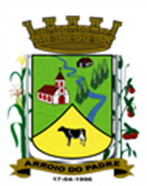 ESTADO DO RIO GRANDE DO SULMUNICÍPIO DE ARROIO DO PADREGABINETE DO PREFEITOMensagem 02-A/2017ACâmara Municipal de VereadoresSenhor PresidenteSenhores Vereadores	Cumpre-me no uso desta lhes encaminhar para a apreciação o projeto de lei complementar 02/2017.	Após cumprimenta-los passo a lhes informar que o projeto de lei complementar 02/2017 vem a alterar a Lei Complementar nº 12 de 19 de novembro de 2009 incluindo em suas disposições o art. 66 A. O art. 66 A tem por finalidade estabelecer através de manifestação legislativa a possibilidade de pagamento de valor referente à correção de eventuais valores não pagos a servidores públicos municipais referentes às horas extras, promoções e gratificações não pagas quando realizadas ou quando adimplido as condições para a respectiva concessão. Estabelece também o índice oficial a ser observado. No presente caso indicamos o IGPM, por ser já bastante tradicional e apresenta variações mensais.	Tem ao longo do tempo surgido alguns questionamentos quanto ao assunto. Verificando-se a legislação ora existente, esta nada estabelece e face a isto, então, resolveu-se elaborar o presente projeto de lei que submetemos ao crivo dos Senhores, de quem desde já, esperamos apoio para a sua aprovação.	Nada mais a acrescentar neste momento.	Atenciosamente.Arroio do Padre, 29 de junho de 2017. Leonir Aldrighi BaschiPrefeito MunicipalAo Sr.Rui Carlos PeterPresidente da Câmara Municipal de VereadoresArroio do Padre/RSESTADO DO RIO GRANDE DO SULMUNICÍPIO DE ARROIO DO PADREGABINETE DO PREFEITOPROJETO DE LEI COMPLEMENTAR Nº 02 DE 29 DE JUNHO DE 2017.Acrescenta o art. 66A a Lei Complementar nº 12 de 19 de novembro de 2009.Art. 1º A presente Lei Complementar altera a Lei Complementar nº 12 de 19 de novembro de 2009, acrescentando o art. 66 A.Art. 2º A Lei Complementar nº 12 de 19 de novembro de 2009, passará a vigorar acrescida do Art. 66 A com a seguinte redação:Art. 66 A Eventual pagamento de horas-extras, promoções e gratificações que por algum motivo não foram pagas imediatamente após serem realizadas ou quando alcançado o prazo para concessão serão corrigidos pelo IGPM- Índice Geral de Preços do Mercado ou por índice oficial que vier a substitui-lo.Art. 3º As despesas de correntes desta Lei Complementar, correrá por dotações orçamentarias próprias a serem consignadas no orçamento municipal vigente. Art. 4º Esta Lei Complementar entra em vigor na data de sua publicação, aplicando-se sua determinação sobre eventuais valores ainda não prescritos.Arroio do Padre, 29 de junho de 2017.Visto Técnico: Loutar PriebSecretário de Administração, Planejamento,Finanças, Gestão e Tributos         Leonir Aldrighi BaschiPrefeito Municipal